中国新闻奖新闻漫画参评作品推荐表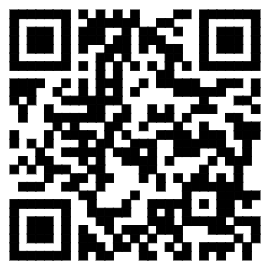 标题标题标题标题标题科学狂人“张典新”遭遇民法典科学狂人“张典新”遭遇民法典参评项目参评项目参评项目新闻漫画组画类新闻漫画组画类新闻漫画组画类新闻漫画组画类新闻漫画组画类新闻漫画组画类作者（主创人员）作者（主创人员）作者（主创人员）作者（主创人员）作者（主创人员）杨凯杨凯编辑编辑编辑编辑陈瑜、王晓宇、侯萌 陈瑜、王晓宇、侯萌 陈瑜、王晓宇、侯萌 陈瑜、王晓宇、侯萌 陈瑜、王晓宇、侯萌 刊发单位刊发单位刊发单位刊发单位刊发单位科技日报社科技日报社发表日期发表日期发表日期发表日期2020年 5月26日2020年 5月26日2020年 5月26日2020年 5月26日2020年 5月26日刊发版面名称及版次刊发版面名称及版次刊发版面名称及版次刊发版面名称及版次刊发版面名称及版次刊发版面名称及版次中国科技网新浪微博https://m.weibo.cn/2661790332/4508935892294116中国科技网新浪微博https://m.weibo.cn/2661790332/4508935892294116中国科技网新浪微博https://m.weibo.cn/2661790332/4508935892294116中国科技网新浪微博https://m.weibo.cn/2661790332/4508935892294116中国科技网新浪微博https://m.weibo.cn/2661790332/4508935892294116中国科技网新浪微博https://m.weibo.cn/2661790332/4508935892294116中国科技网新浪微博https://m.weibo.cn/2661790332/4508935892294116中国科技网新浪微博https://m.weibo.cn/2661790332/4508935892294116中国科技网新浪微博https://m.weibo.cn/2661790332/4508935892294116中国科技网新浪微博https://m.weibo.cn/2661790332/4508935892294116所配合文字报道的标题所配合文字报道的标题所配合文字报道的标题所配合文字报道的标题所配合文字报道的标题所配合文字报道的标题自荐作品所获奖项名称自荐作品所获奖项名称自荐作品所获奖项名称自荐作品所获奖项名称自荐作品所获奖项名称自荐作品所获奖项名称省部级或中央主要新闻单位社（台）级二等奖及以上新闻奖注：此栏仅限自荐、他荐作品填写省部级或中央主要新闻单位社（台）级二等奖及以上新闻奖注：此栏仅限自荐、他荐作品填写省部级或中央主要新闻单位社（台）级二等奖及以上新闻奖注：此栏仅限自荐、他荐作品填写省部级或中央主要新闻单位社（台）级二等奖及以上新闻奖注：此栏仅限自荐、他荐作品填写省部级或中央主要新闻单位社（台）级二等奖及以上新闻奖注：此栏仅限自荐、他荐作品填写省部级或中央主要新闻单位社（台）级二等奖及以上新闻奖注：此栏仅限自荐、他荐作品填写省部级或中央主要新闻单位社（台）级二等奖及以上新闻奖注：此栏仅限自荐、他荐作品填写省部级或中央主要新闻单位社（台）级二等奖及以上新闻奖注：此栏仅限自荐、他荐作品填写省部级或中央主要新闻单位社（台）级二等奖及以上新闻奖注：此栏仅限自荐、他荐作品填写省部级或中央主要新闻单位社（台）级二等奖及以上新闻奖注：此栏仅限自荐、他荐作品填写联系人(作者)联系人(作者)联系人(作者)杨凯杨凯杨凯杨凯杨凯杨凯杨凯杨凯杨凯手机138101283591381012835913810128359电话E-mailE-mailE-mailE-mail511876890@qq.com511876890@qq.com511876890@qq.com511876890@qq.com地址北京复兴路15号科技日报社北京复兴路15号科技日报社北京复兴路15号科技日报社北京复兴路15号科技日报社北京复兴路15号科技日报社北京复兴路15号科技日报社北京复兴路15号科技日报社北京复兴路15号科技日报社北京复兴路15号科技日报社北京复兴路15号科技日报社北京复兴路15号科技日报社北京复兴路15号科技日报社邮编100083100083仅限自荐作品填写仅限自荐作品填写推荐人姓名推荐人姓名单位及职称单位及职称单位及职称电话仅限自荐作品填写仅限自荐作品填写推荐人姓名推荐人姓名单位及职称单位及职称单位及职称电话参评作品简介科技发展在民法改革中扮演了重要角色，科学问题逐步转化为社会问题。随着生命科学、信息技术等领域的发展，民法的主体和客体不断延展、扩张，新的法律盲点也在不断出现，而伴随高新技术不断发展也带来的民事权利体系的扩张，特别是在知识产权和人身权利等方面，如何进一步维护公民个人隐私和知识产权，是民法编纂需要重点关注的问题。两会期间，作者深度挖掘科技与民法典的联系，以“条漫”形式，塑造漫画人物科学狂人“张典新”，列举个人信息安全、基因编辑、虚拟财产保护、Ai换脸等与科技高度相关的典型案例，向公众开展普法教育，同时动漫形象“张典新”（长点心）也从侧面提醒科研人员，科学研究也应有法律的底线思维。科技发展在民法改革中扮演了重要角色，科学问题逐步转化为社会问题。随着生命科学、信息技术等领域的发展，民法的主体和客体不断延展、扩张，新的法律盲点也在不断出现，而伴随高新技术不断发展也带来的民事权利体系的扩张，特别是在知识产权和人身权利等方面，如何进一步维护公民个人隐私和知识产权，是民法编纂需要重点关注的问题。两会期间，作者深度挖掘科技与民法典的联系，以“条漫”形式，塑造漫画人物科学狂人“张典新”，列举个人信息安全、基因编辑、虚拟财产保护、Ai换脸等与科技高度相关的典型案例，向公众开展普法教育，同时动漫形象“张典新”（长点心）也从侧面提醒科研人员，科学研究也应有法律的底线思维。科技发展在民法改革中扮演了重要角色，科学问题逐步转化为社会问题。随着生命科学、信息技术等领域的发展，民法的主体和客体不断延展、扩张，新的法律盲点也在不断出现，而伴随高新技术不断发展也带来的民事权利体系的扩张，特别是在知识产权和人身权利等方面，如何进一步维护公民个人隐私和知识产权，是民法编纂需要重点关注的问题。两会期间，作者深度挖掘科技与民法典的联系，以“条漫”形式，塑造漫画人物科学狂人“张典新”，列举个人信息安全、基因编辑、虚拟财产保护、Ai换脸等与科技高度相关的典型案例，向公众开展普法教育，同时动漫形象“张典新”（长点心）也从侧面提醒科研人员，科学研究也应有法律的底线思维。科技发展在民法改革中扮演了重要角色，科学问题逐步转化为社会问题。随着生命科学、信息技术等领域的发展，民法的主体和客体不断延展、扩张，新的法律盲点也在不断出现，而伴随高新技术不断发展也带来的民事权利体系的扩张，特别是在知识产权和人身权利等方面，如何进一步维护公民个人隐私和知识产权，是民法编纂需要重点关注的问题。两会期间，作者深度挖掘科技与民法典的联系，以“条漫”形式，塑造漫画人物科学狂人“张典新”，列举个人信息安全、基因编辑、虚拟财产保护、Ai换脸等与科技高度相关的典型案例，向公众开展普法教育，同时动漫形象“张典新”（长点心）也从侧面提醒科研人员，科学研究也应有法律的底线思维。科技发展在民法改革中扮演了重要角色，科学问题逐步转化为社会问题。随着生命科学、信息技术等领域的发展，民法的主体和客体不断延展、扩张，新的法律盲点也在不断出现，而伴随高新技术不断发展也带来的民事权利体系的扩张，特别是在知识产权和人身权利等方面，如何进一步维护公民个人隐私和知识产权，是民法编纂需要重点关注的问题。两会期间，作者深度挖掘科技与民法典的联系，以“条漫”形式，塑造漫画人物科学狂人“张典新”，列举个人信息安全、基因编辑、虚拟财产保护、Ai换脸等与科技高度相关的典型案例，向公众开展普法教育，同时动漫形象“张典新”（长点心）也从侧面提醒科研人员，科学研究也应有法律的底线思维。科技发展在民法改革中扮演了重要角色，科学问题逐步转化为社会问题。随着生命科学、信息技术等领域的发展，民法的主体和客体不断延展、扩张，新的法律盲点也在不断出现，而伴随高新技术不断发展也带来的民事权利体系的扩张，特别是在知识产权和人身权利等方面，如何进一步维护公民个人隐私和知识产权，是民法编纂需要重点关注的问题。两会期间，作者深度挖掘科技与民法典的联系，以“条漫”形式，塑造漫画人物科学狂人“张典新”，列举个人信息安全、基因编辑、虚拟财产保护、Ai换脸等与科技高度相关的典型案例，向公众开展普法教育，同时动漫形象“张典新”（长点心）也从侧面提醒科研人员，科学研究也应有法律的底线思维。科技发展在民法改革中扮演了重要角色，科学问题逐步转化为社会问题。随着生命科学、信息技术等领域的发展，民法的主体和客体不断延展、扩张，新的法律盲点也在不断出现，而伴随高新技术不断发展也带来的民事权利体系的扩张，特别是在知识产权和人身权利等方面，如何进一步维护公民个人隐私和知识产权，是民法编纂需要重点关注的问题。两会期间，作者深度挖掘科技与民法典的联系，以“条漫”形式，塑造漫画人物科学狂人“张典新”，列举个人信息安全、基因编辑、虚拟财产保护、Ai换脸等与科技高度相关的典型案例，向公众开展普法教育，同时动漫形象“张典新”（长点心）也从侧面提醒科研人员，科学研究也应有法律的底线思维。科技发展在民法改革中扮演了重要角色，科学问题逐步转化为社会问题。随着生命科学、信息技术等领域的发展，民法的主体和客体不断延展、扩张，新的法律盲点也在不断出现，而伴随高新技术不断发展也带来的民事权利体系的扩张，特别是在知识产权和人身权利等方面，如何进一步维护公民个人隐私和知识产权，是民法编纂需要重点关注的问题。两会期间，作者深度挖掘科技与民法典的联系，以“条漫”形式，塑造漫画人物科学狂人“张典新”，列举个人信息安全、基因编辑、虚拟财产保护、Ai换脸等与科技高度相关的典型案例，向公众开展普法教育，同时动漫形象“张典新”（长点心）也从侧面提醒科研人员，科学研究也应有法律的底线思维。科技发展在民法改革中扮演了重要角色，科学问题逐步转化为社会问题。随着生命科学、信息技术等领域的发展，民法的主体和客体不断延展、扩张，新的法律盲点也在不断出现，而伴随高新技术不断发展也带来的民事权利体系的扩张，特别是在知识产权和人身权利等方面，如何进一步维护公民个人隐私和知识产权，是民法编纂需要重点关注的问题。两会期间，作者深度挖掘科技与民法典的联系，以“条漫”形式，塑造漫画人物科学狂人“张典新”，列举个人信息安全、基因编辑、虚拟财产保护、Ai换脸等与科技高度相关的典型案例，向公众开展普法教育，同时动漫形象“张典新”（长点心）也从侧面提醒科研人员，科学研究也应有法律的底线思维。科技发展在民法改革中扮演了重要角色，科学问题逐步转化为社会问题。随着生命科学、信息技术等领域的发展，民法的主体和客体不断延展、扩张，新的法律盲点也在不断出现，而伴随高新技术不断发展也带来的民事权利体系的扩张，特别是在知识产权和人身权利等方面，如何进一步维护公民个人隐私和知识产权，是民法编纂需要重点关注的问题。两会期间，作者深度挖掘科技与民法典的联系，以“条漫”形式，塑造漫画人物科学狂人“张典新”，列举个人信息安全、基因编辑、虚拟财产保护、Ai换脸等与科技高度相关的典型案例，向公众开展普法教育，同时动漫形象“张典新”（长点心）也从侧面提醒科研人员，科学研究也应有法律的底线思维。科技发展在民法改革中扮演了重要角色，科学问题逐步转化为社会问题。随着生命科学、信息技术等领域的发展，民法的主体和客体不断延展、扩张，新的法律盲点也在不断出现，而伴随高新技术不断发展也带来的民事权利体系的扩张，特别是在知识产权和人身权利等方面，如何进一步维护公民个人隐私和知识产权，是民法编纂需要重点关注的问题。两会期间，作者深度挖掘科技与民法典的联系，以“条漫”形式，塑造漫画人物科学狂人“张典新”，列举个人信息安全、基因编辑、虚拟财产保护、Ai换脸等与科技高度相关的典型案例，向公众开展普法教育，同时动漫形象“张典新”（长点心）也从侧面提醒科研人员，科学研究也应有法律的底线思维。科技发展在民法改革中扮演了重要角色，科学问题逐步转化为社会问题。随着生命科学、信息技术等领域的发展，民法的主体和客体不断延展、扩张，新的法律盲点也在不断出现，而伴随高新技术不断发展也带来的民事权利体系的扩张，特别是在知识产权和人身权利等方面，如何进一步维护公民个人隐私和知识产权，是民法编纂需要重点关注的问题。两会期间，作者深度挖掘科技与民法典的联系，以“条漫”形式，塑造漫画人物科学狂人“张典新”，列举个人信息安全、基因编辑、虚拟财产保护、Ai换脸等与科技高度相关的典型案例，向公众开展普法教育，同时动漫形象“张典新”（长点心）也从侧面提醒科研人员，科学研究也应有法律的底线思维。科技发展在民法改革中扮演了重要角色，科学问题逐步转化为社会问题。随着生命科学、信息技术等领域的发展，民法的主体和客体不断延展、扩张，新的法律盲点也在不断出现，而伴随高新技术不断发展也带来的民事权利体系的扩张，特别是在知识产权和人身权利等方面，如何进一步维护公民个人隐私和知识产权，是民法编纂需要重点关注的问题。两会期间，作者深度挖掘科技与民法典的联系，以“条漫”形式，塑造漫画人物科学狂人“张典新”，列举个人信息安全、基因编辑、虚拟财产保护、Ai换脸等与科技高度相关的典型案例，向公众开展普法教育，同时动漫形象“张典新”（长点心）也从侧面提醒科研人员，科学研究也应有法律的底线思维。科技发展在民法改革中扮演了重要角色，科学问题逐步转化为社会问题。随着生命科学、信息技术等领域的发展，民法的主体和客体不断延展、扩张，新的法律盲点也在不断出现，而伴随高新技术不断发展也带来的民事权利体系的扩张，特别是在知识产权和人身权利等方面，如何进一步维护公民个人隐私和知识产权，是民法编纂需要重点关注的问题。两会期间，作者深度挖掘科技与民法典的联系，以“条漫”形式，塑造漫画人物科学狂人“张典新”，列举个人信息安全、基因编辑、虚拟财产保护、Ai换脸等与科技高度相关的典型案例，向公众开展普法教育，同时动漫形象“张典新”（长点心）也从侧面提醒科研人员，科学研究也应有法律的底线思维。科技发展在民法改革中扮演了重要角色，科学问题逐步转化为社会问题。随着生命科学、信息技术等领域的发展，民法的主体和客体不断延展、扩张，新的法律盲点也在不断出现，而伴随高新技术不断发展也带来的民事权利体系的扩张，特别是在知识产权和人身权利等方面，如何进一步维护公民个人隐私和知识产权，是民法编纂需要重点关注的问题。两会期间，作者深度挖掘科技与民法典的联系，以“条漫”形式，塑造漫画人物科学狂人“张典新”，列举个人信息安全、基因编辑、虚拟财产保护、Ai换脸等与科技高度相关的典型案例，向公众开展普法教育，同时动漫形象“张典新”（长点心）也从侧面提醒科研人员，科学研究也应有法律的底线思维。全媒体传播实效作品面向广大科技人员开展民法典的科普，网站微博推出后，微博阅读量37万，点赞1.3万，转载203人次。作品面向广大科技人员开展民法典的科普，网站微博推出后，微博阅读量37万，点赞1.3万，转载203人次。作品面向广大科技人员开展民法典的科普，网站微博推出后，微博阅读量37万，点赞1.3万，转载203人次。作品面向广大科技人员开展民法典的科普，网站微博推出后，微博阅读量37万，点赞1.3万，转载203人次。作品面向广大科技人员开展民法典的科普，网站微博推出后，微博阅读量37万，点赞1.3万，转载203人次。作品面向广大科技人员开展民法典的科普，网站微博推出后，微博阅读量37万，点赞1.3万，转载203人次。作品面向广大科技人员开展民法典的科普，网站微博推出后，微博阅读量37万，点赞1.3万，转载203人次。作品面向广大科技人员开展民法典的科普，网站微博推出后，微博阅读量37万，点赞1.3万，转载203人次。作品面向广大科技人员开展民法典的科普，网站微博推出后，微博阅读量37万，点赞1.3万，转载203人次。作品面向广大科技人员开展民法典的科普，网站微博推出后，微博阅读量37万，点赞1.3万，转载203人次。作品面向广大科技人员开展民法典的科普，网站微博推出后，微博阅读量37万，点赞1.3万，转载203人次。作品面向广大科技人员开展民法典的科普，网站微博推出后，微博阅读量37万，点赞1.3万，转载203人次。作品面向广大科技人员开展民法典的科普，网站微博推出后，微博阅读量37万，点赞1.3万，转载203人次。作品面向广大科技人员开展民法典的科普，网站微博推出后，微博阅读量37万，点赞1.3万，转载203人次。作品面向广大科技人员开展民法典的科普，网站微博推出后，微博阅读量37万，点赞1.3万，转载203人次。推荐理由作者认真梳理了民法典中与科技高度相关的案例，以简洁明了的条漫形式，向公众普及与科技相关的知识产权及人身权利方面的法律问题，并引导科研人员保护自身权益，养成自觉守法的意识，推动社会共建共治共享、促进社会和谐有序。签名：                2021年  月  日作者认真梳理了民法典中与科技高度相关的案例，以简洁明了的条漫形式，向公众普及与科技相关的知识产权及人身权利方面的法律问题，并引导科研人员保护自身权益，养成自觉守法的意识，推动社会共建共治共享、促进社会和谐有序。签名：                2021年  月  日作者认真梳理了民法典中与科技高度相关的案例，以简洁明了的条漫形式，向公众普及与科技相关的知识产权及人身权利方面的法律问题，并引导科研人员保护自身权益，养成自觉守法的意识，推动社会共建共治共享、促进社会和谐有序。签名：                2021年  月  日作者认真梳理了民法典中与科技高度相关的案例，以简洁明了的条漫形式，向公众普及与科技相关的知识产权及人身权利方面的法律问题，并引导科研人员保护自身权益，养成自觉守法的意识，推动社会共建共治共享、促进社会和谐有序。签名：                2021年  月  日作者认真梳理了民法典中与科技高度相关的案例，以简洁明了的条漫形式，向公众普及与科技相关的知识产权及人身权利方面的法律问题，并引导科研人员保护自身权益，养成自觉守法的意识，推动社会共建共治共享、促进社会和谐有序。签名：                2021年  月  日作者认真梳理了民法典中与科技高度相关的案例，以简洁明了的条漫形式，向公众普及与科技相关的知识产权及人身权利方面的法律问题，并引导科研人员保护自身权益，养成自觉守法的意识，推动社会共建共治共享、促进社会和谐有序。签名：                2021年  月  日作者认真梳理了民法典中与科技高度相关的案例，以简洁明了的条漫形式，向公众普及与科技相关的知识产权及人身权利方面的法律问题，并引导科研人员保护自身权益，养成自觉守法的意识，推动社会共建共治共享、促进社会和谐有序。签名：                2021年  月  日作者认真梳理了民法典中与科技高度相关的案例，以简洁明了的条漫形式，向公众普及与科技相关的知识产权及人身权利方面的法律问题，并引导科研人员保护自身权益，养成自觉守法的意识，推动社会共建共治共享、促进社会和谐有序。签名：                2021年  月  日作者认真梳理了民法典中与科技高度相关的案例，以简洁明了的条漫形式，向公众普及与科技相关的知识产权及人身权利方面的法律问题，并引导科研人员保护自身权益，养成自觉守法的意识，推动社会共建共治共享、促进社会和谐有序。签名：                2021年  月  日作者认真梳理了民法典中与科技高度相关的案例，以简洁明了的条漫形式，向公众普及与科技相关的知识产权及人身权利方面的法律问题，并引导科研人员保护自身权益，养成自觉守法的意识，推动社会共建共治共享、促进社会和谐有序。签名：                2021年  月  日作者认真梳理了民法典中与科技高度相关的案例，以简洁明了的条漫形式，向公众普及与科技相关的知识产权及人身权利方面的法律问题，并引导科研人员保护自身权益，养成自觉守法的意识，推动社会共建共治共享、促进社会和谐有序。签名：                2021年  月  日作者认真梳理了民法典中与科技高度相关的案例，以简洁明了的条漫形式，向公众普及与科技相关的知识产权及人身权利方面的法律问题，并引导科研人员保护自身权益，养成自觉守法的意识，推动社会共建共治共享、促进社会和谐有序。签名：                2021年  月  日作者认真梳理了民法典中与科技高度相关的案例，以简洁明了的条漫形式，向公众普及与科技相关的知识产权及人身权利方面的法律问题，并引导科研人员保护自身权益，养成自觉守法的意识，推动社会共建共治共享、促进社会和谐有序。签名：                2021年  月  日作者认真梳理了民法典中与科技高度相关的案例，以简洁明了的条漫形式，向公众普及与科技相关的知识产权及人身权利方面的法律问题，并引导科研人员保护自身权益，养成自觉守法的意识，推动社会共建共治共享、促进社会和谐有序。签名：                2021年  月  日作者认真梳理了民法典中与科技高度相关的案例，以简洁明了的条漫形式，向公众普及与科技相关的知识产权及人身权利方面的法律问题，并引导科研人员保护自身权益，养成自觉守法的意识，推动社会共建共治共享、促进社会和谐有序。签名：                2021年  月  日初评评语签名：                    2021年  月  日签名：                    2021年  月  日签名：                    2021年  月  日签名：                    2021年  月  日签名：                    2021年  月  日签名：                    2021年  月  日签名：                    2021年  月  日签名：                    2021年  月  日签名：                    2021年  月  日签名：                    2021年  月  日签名：                    2021年  月  日签名：                    2021年  月  日签名：                    2021年  月  日签名：                    2021年  月  日签名：                    2021年  月  日此表可从中国记协网www.zgjx.cn下载。此表可从中国记协网www.zgjx.cn下载。此表可从中国记协网www.zgjx.cn下载。此表可从中国记协网www.zgjx.cn下载。此表可从中国记协网www.zgjx.cn下载。此表可从中国记协网www.zgjx.cn下载。此表可从中国记协网www.zgjx.cn下载。此表可从中国记协网www.zgjx.cn下载。此表可从中国记协网www.zgjx.cn下载。此表可从中国记协网www.zgjx.cn下载。此表可从中国记协网www.zgjx.cn下载。此表可从中国记协网www.zgjx.cn下载。此表可从中国记协网www.zgjx.cn下载。此表可从中国记协网www.zgjx.cn下载。此表可从中国记协网www.zgjx.cn下载。